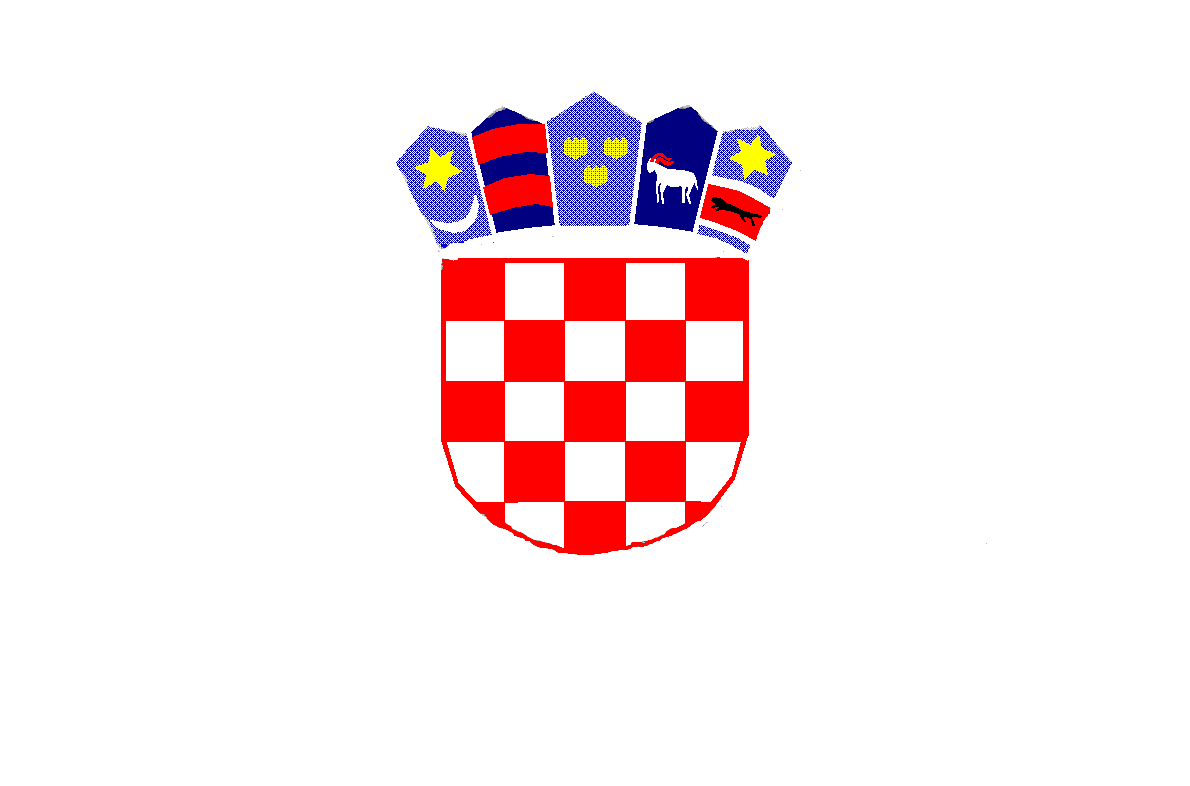 REPUBLIKA HRVATSKAMEĐIMURSKA ŽUPANIJAOPĆINA MALA SUBOTICATOMAŠA GORIČANCAMALA SUBOTICA						Glavna 55, 40321 Mala SuboticaKLASA: 003-06/19-01/05URBROJ: 2109-35/11-19-1Mala Subotica, 22.5. 2019.		P O Z I VPozivamo Vas na 34. elektronsku  sjednicu Školskog odbora koji će se održati u srijedu, 22.5.2019. godine od 13,00 sati.Dnevni red:Suglasnost za nabavu opreme za Kurikularnu reformuObavijest o imenovanju  novog člana iz reda Vijeća roditeljaOstala pitanjaPredsjednik  Školskog odbora: Josip HalićObrazloženje 
Ad 1.) U privitku dostavljamo Oduku MZO za nabavu nastavnih sredstava i opreme. Od jeseni počinje Kurikularna reforma u svim školama pa tako i u našoj za što nam je potrebna oprema i nastavna sredstva. Molimo Vašu suglasnost za nabavu istih prema čl. 58. Statuta.Ad2)Član Školskog odbora iz Vijeća roditelja dao je pisanu izjavu da iz osobnih razloga ne može biti član. Na osnovu Statuta škole na sjednici Vijeća roditelja provedeni su dopunski izbori te je Vijeće roditelja na 4. sjednici održanoj 29.4.2019. godine imenovalo Miroslava Grašića za novog člana Školskog odbora iz reda Vijeća roditelja. 							